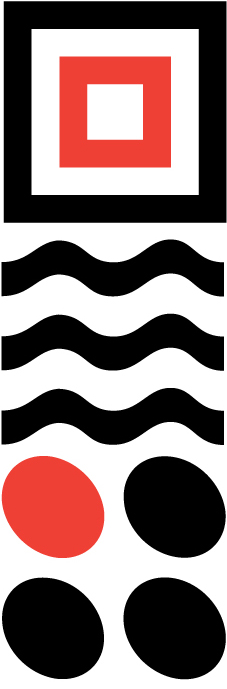 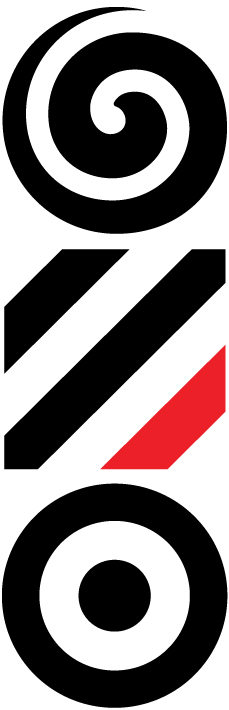 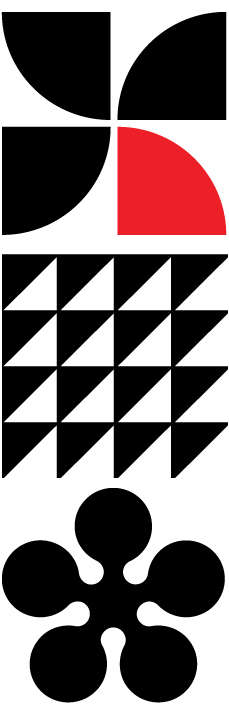 Как видят младенцы?На что они смотрят?Как воспринимают мир?По материалам сайта http://www.huggamind.com/highcontrast.php Высокий контраст.Исследователи неоднократно показывали, что новорожденные предпочитают смотреть на черно-белые геометрические фигуры, а не на яркие цвета или цвета пастельных тонов.В начале 1960-х годов, доктор Роберт Фанц, специалист по развитию в Case Western Reserve University в Кливленде, штат Огайо, который считал, что дети в возрасте до двух лет могут хорошо видеть, разработал "пип коробку". Он разместил её рядом с ребёнком, находящимся в детском лежачке. Он поместил два объекта непосредственно в зоне видимости ребенка: черно-белую шахматную доску и простую серую карточку и наблюдал за детьми через маленький глазок "пип коробки". Так он определил, что дети предпочитали смотреть на шахматную доску, а не на однотонную поверхность. Их взгляд был постоянно устремлён в сторону шахматной доски.Источник: Фанц, Р. "Созревание паттернов зрения у детей раннего возраста" Журнал сравнительной и физиологической психологии, Vol. 55 (1962), стр. 907.После того, как об этом стало известно, другие исследователи, в частности Д-р Бауэр из Университета Эдинбурга, хорошо известный своими исследованиями в области развития ребенка, тоже стал показывать младенцам различные черно-белые фигуры, а также простые белые, красные и желтые карточки. Опять же, дети предпочли смотреть на черно-белые предметы.Источник:. Бауэр, "Букварь младенческой развития Сан-Франциско: W.H. Freeman и Ко, 1977, стр. 9.Д-р Филипп Салапатек, детский психолог из Университета Миннесоты, Миннеаполис, разработал сложное электронное устройство, чтобы следить за взглядом младенца. Он выявил, что дети перемещают свои глаза к краю черного треугольника на белом фоне, а не смотрят в центр черного или белого. Именно тогда он понял, что глаза младенцев ищут границу, им важен именно контраст между черным и белым.Источник: Salapatek, P.H., Kessen, W., "Визуальное сканирование треугольника новорожденным ребёнком", Журнал экспериментальной детской психологии, Vol. 3 (1966), стр. 155-67.Более поздние исследования показывают, что младенческое зрение способно воспринимать и другие цвета, но с высоким контрастом. Предпочтительны: черный, белый и красный.Источник: Доктор Крейг, Рон, Университет Пенсильвании, "Физическое развитие младенцев", 2006Цвета, которые обеспечивают наибольшую контрастность являются самыми привлекательными для детей. Наибольший контраст - это конечно черно-белый. Что такого потрясающего в контрасте? Это связано с развитием глаз вашего новорожденного. Структуры сетчатки, которые воспринимают цвет - не созрели для того, чтобы воспринимать интенсивность красного, синего, розового, желтого, фиолетового и зеленого. Черно-белое сочетание является самым простым для восприятия и интерес к этим резко контрастным цветам продолжается до шести-девяти месяцев.Дебора Брейтмэн, бывший руководитель сестринской неонатальной службы в Walter Reed Hospital в Вашингтоне, округ Колумбия, сообщила, что флэш-карты с черно-белыми узорами увеличили количество времени, которое дети проводят лёжа, глядя на них.К трём месяцам младенец способен видеть объект, находящийся от него на расстоянии 10 футов (примерно 3 метра).Фиксация.Мало того, что ваш ребенок способен четко видеть при рождении, он также может пристально фиксировать и удерживать взгляд на объекте.Во-первых, фиксация или продолжительность концентрации внимания ребенка колеблется от 4 до 10 секунд. Когда интерес малыша ослабевает, он закрывает глаза или переводит свой взгляд в никуда.Неоднократное просматривание соответствующих объектов, однако, поможет увеличить продолжительность концентрации внимания вашего ребенка. Многие родители сообщили, что продолжительность концентрации внимания их новорожденными детьми увеличилась с 10 секунд до 60 или 90 секунд после того, как дети в течение одной недели смотрели на черно-белые шахматные доски приблизительно по 3 минуты в день.Навык фиксации помогает обучению. Если ваш ребенок фиксирует взгляд на одном объекте, информация об этом объекте попадает к коре головного мозга, самой глубокой его части. А это означает, что путь для стимулирования роста мозга неповрежден.Источник: Д-р Лудингтон-Хое, S., "Как сделать ребёнка умнее", Bantam Books, 1985, стр. 74.Отслеживание."Отслеживание" - это термин, означающий следование ребёнком глазами за привлекательным объектом. Чем более привлекателен объект, тем более интенсивным и продолжительным будет отслеживание. В течение первых двух месяцев жизни малыша отслеживание трудно, но не невозможно. При использовании черно-белой схемы с высокой контрастностью, которая перемещается медленно в поле зрения вашего ребенка, он будет иметь возможность отслеживать с большей легкостью из-за его интереса к стимулятору.Отслеживание помогает вашему ребенку узнать, где объект находится в пространстве, как он отличается от фона и как малыш может добраться до него. Он обнаруживает, что объекты неизменны, видя, что они движутся, но остаются теми же.Источник: Д-р Лудингтон-Хое, S., "Как сделать ребёнка умнее", Bantam Books, 1985, стр. 74. 